I chose: ___________________________________________________________________ to show my growth as a learner.I showed growth in my communication skills when:     

           __________________________________________________________________________________________________________________________________________________________________________________________________________________________________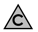 I showed growth in my thinking skills when:

            __________________________________________________________________________________________________________________________________________________________________________________________________________________________________
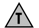 I showed growth in my personal/social skills when:

            __________________________________________________________________________________________________________________________________________________________________________________________________________________________________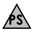 To improve, next time I could:
            __________________________________________________________________________________________________________________________________________________________________________________________________________________________________
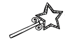 